RESUMEISHRAT PARWEEN					Mobile	: 00971501629563
Career ObjectiveSeeking the position of a kindergarten/Primary teacher in the organization that will give me the opportunity to utilize my skill set for the progress of the organization.Summary of SkillsAbility to work with children of different aptitudes and skills.Excellent communication and ability to mix with children effortlessly.Ability to create an effective teaching method for the children.Ability to handle the behavior of children of 5 to 10 years and research skills.Highly skilled in using the various tools to make the teaching interesting and effective i.e. books, films, music, and games.Ability to interact with the children effectively so they can learn quickly i.e. rhyming games, storytelling, and acting games.Ability to motivate the children, so that they will consider themselves a special personality.Capability to cope up with the individuals and problem solving attitude.Ability to communicate with parents and good organizational skills.Educational QualificationsAppeared Bachelors in Education Final year from Annamalai University in July 2016 and waiting for result. Bachelors degree in Commerce from Vinoba Bhawe University, Hazaribag in the year 2011Professional ExperienceWorked as a Kindergarten Teacher in Fairy Public School from July 2011 to August 2012 (1 Year)Responsibilities:Developing the skills of children by providing them a healthy atmosphere and using the different teaching methods.Organizing the groups of children and permitting them to develop their creativity.Preparing the lesson plans in computer software and teaching the students according to them.Inspiring the students to learn the new things and by doing so shaping their future according to their interest.Arranging meetings with parents and discussing the development of the children.Teaching the basic skills of language and math i.e. phonics figures and awareness of science and nature.Teaching the children the fundamental skill of math and language through the various methods of teaching i.e. storytelling, educational games etc.Developing the various aspects of children i.e. physical, emotional, mental, and social by allowing them to learn them according to their creativity.Organizing the students in the group so they can interact with each other and by doing so they can develop their personality.Interacting with each student and helping him/her to solve their problems.Providing them the free and healthy atmosphere, so that they can develop themselves.Liaising with the parents in order to convey them the progress of their child.Areas of InterestDeveloping the methodologies for the growth of an organization.Results on the taskComputer SkillsMS Office: Word, Excel and Internet Personal DetailsDate of Birth		: 06th January 1990
Languages known	: English & HindiNationality 		: Indian
Job Seeker First Name / CV No: 1815096Click to send CV No & get contact details of candidate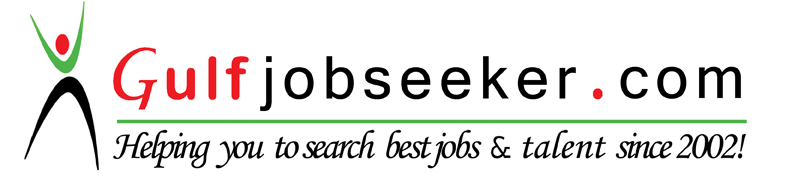 